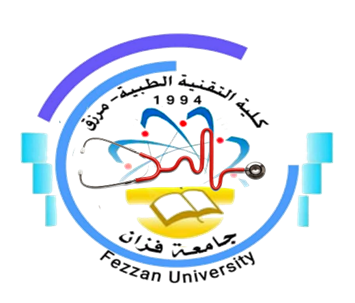 كلية التقنية الطبية / مرزقنموذج توصيف مقرر دراسيأهداف المقررالتعرف على البكتيريا وأنواعها وتركيبها وخصائصها والبيئات التي تتواجد فيها وتصنيفها وأشكالها.معرفة العوامل المرتبطة بالبكتيريا التي تزيد من قدرتها الإمراضية.التعرف على مراحل انتقال الميكروبات ومراحل اصابتها.دراسة الانواع البكتيرية الموجودة كساكن طبيعي.معرفة الأنواع البكتيرية من الناحية الطبية من حيث الأسباب والأعراض وطرق الوقاية.محتوى المقررطرق التدريس(السبورة), يتم استخدام الشرح على السبورة باستخدام الأقلام المائية.الاستعانة في الشرح ببعض أجهزة العرض المختلفة مثل Data show .عرض مقاطع فيديو علمية.استخدام الصور والمجسمات والرسومات والشرائح في إيصال المعلومات للطالب وخاصة في الجزء العملي.زيارات ميدانية وحقلية إلى الحقول ومختبرات التشخيص المختلفة.طرق التقييمالمراجع والدورياترئيس القسم: أ. العارف محمد أحمد عربي.منسق البرنامج: أ. إيمان حسين محمد علي باوه.رئيس قسم الجودة: أ. خديجة عبدالسلام سعد.1اسم المقرر ورمزهالأحياء الدقيقة الطبية I  PH 3052منسق المقررأ.باسمة نور الدين المهدي الشريف3القسم / الشعبة التي تقدم البرنامجقسم الصحة العامة4الأقسام العلمية ذات العلاقة بالبرنامجقسم تقنية الاسنان5الساعات الدراسية للمقرر40 ساعة دراسية6اللغة المستخدمة في العملية التعليميةاللغة العربية /  اللغة الانجليزية7السنة الدراسية / الفصل الدراسيالفصل الدراسي الثالث8تاريخ وجهة اعتماد المقرر2011/ 2012 -   جامعة سبهاالموضوع العلميعدد الساعاتمحاضرةمعملتمارينصفات البكتيريا الممرضة , عوامل مرتبطة تزيد من قدرتها على إحداث المرض.22انتقال الإصابة , مراحل الإصابة .22الكائنات الدقيقة ككائن طبيعي في الجلد والأذن والفم والجهاز الهضمي والتناسلي.22العوامل المرتبطة بالبكتيريا وزيادة قدرتها على إحداث المرض وآلية تأثير السموم.22دراسة بعض أنواع البكتيريا من الناحية الطبية.22دراسة البكتيريا الكروية السالبة لصبغة الجرام22دراسة البكتيريا العصوية الموجبة لصبغة الجرام.22دراسة البكتيريا العصوية السالبة لصبغة الجرام22دراسة البكتيريا اللولبية , دراسة الميكوبلازما , والريكتسيا والكلاميديا والأحياء الدقيقة وتسوس الأسنان.22احتياطيات السلامة في المعمل33القواعد العامة لجمع العينات , الحفظ والتشخيص33الفحص المجهري والصبغ33زراعة وعزل الكائن الدقيق33بعض الاختبارات البيوكيمائية33دراسة العينات الممرضة33ر.مطرق التقييمتاريخ التقييمالنسبة المئوية1الامتحان النصفي الاسبوع الرابع والثامن 20%2الامتحان الشفهيالاسبوع الخامس5%3الامتحان العمليالاسبوع الخامس25%4الامتحان النهائي الاسبوع العاشر 50%5النشاطاسبوعيا -100 %عنوان المراجعالناشرالنسخةالمؤلفمكان تواجدهاالكتب الدراسية المقررةالمشني , ا , يوسف 1999. علم الاحياء الدقيقة.سيالة , ح , عبدالرؤوف 1990. مذكرات في البكتيريولوجيا العملية.معارج , ع , محمد 1997. اسس وراثة الاحياء الدقيقة.الرابطي , م , عبدالله 1997. علم الاحياء الدقيقة.المشني , ا , يوسف 1999. علم الاحياء الدقيقة.سيالة , ح , عبدالرؤوف 1990. مذكرات في البكتيريولوجيا العملية.معارج , ع , محمد 1997. اسس وراثة الاحياء الدقيقة.الرابطي , م , عبدالله 1997. علم الاحياء الدقيقة.المشني , ا , يوسف 1999. علم الاحياء الدقيقة.سيالة , ح , عبدالرؤوف 1990. مذكرات في البكتيريولوجيا العملية.معارج , ع , محمد 1997. اسس وراثة الاحياء الدقيقة.الرابطي , م , عبدالله 1997. علم الاحياء الدقيقة.المشني , ا , يوسف 1999. علم الاحياء الدقيقة.سيالة , ح , عبدالرؤوف 1990. مذكرات في البكتيريولوجيا العملية.معارج , ع , محمد 1997. اسس وراثة الاحياء الدقيقة.الرابطي , م , عبدالله 1997. علم الاحياء الدقيقة.مواقع النتwww.mayoclinic.orgwww.msamanuals.comwww.youm7.comwww.webteb.comwww.bbc.comwww.kacnaf.comwww.mayoclinic.orgwww.msamanuals.comwww.youm7.comwww.webteb.comwww.bbc.comwww.kacnaf.comwww.mayoclinic.orgwww.msamanuals.comwww.youm7.comwww.webteb.comwww.bbc.comwww.kacnaf.comwww.mayoclinic.orgwww.msamanuals.comwww.youm7.comwww.webteb.comwww.bbc.comwww.kacnaf.com